Human Impact  An area with a large human population and higher levels of air pollution ____________Human activity that damages the land to the point it can no longer support an ecosystem______________Pollutants that enter a body of water at a specific identifiable location _________________________Vehicle emissions can lead to __________________Pollution that does not have a specific identifiable source ____________________Areas with a small human population  and more open spaces __________________________Earth’s StructureLabel the layers of the earth  belowWhich layer is made up of tectonic plates________________________The plates move because of _______________ in the mantleWhich layer is made of a dense ball of solid metal?____________________Which layer is liquid metal ___________________Label the rock cycle arrows and pictures:  A series of processes on Earths surface and interior that slowly changes rocks from one kind to another ______________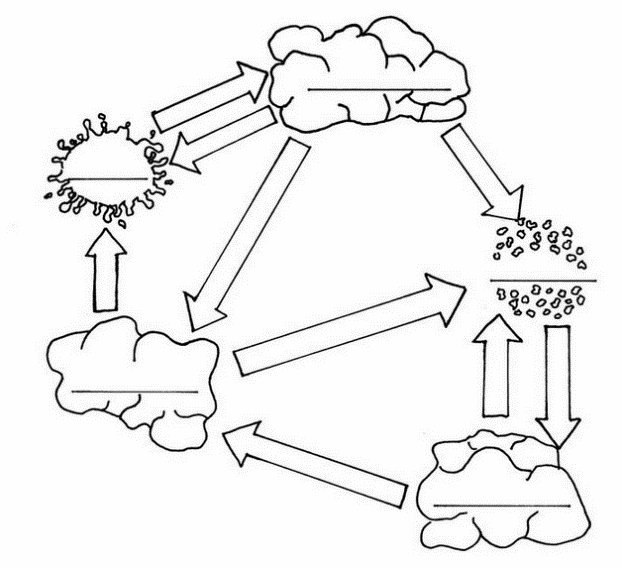 Heat and pressure form _________________ rockRock that forms from the cooling of magma below or at the surface ____________________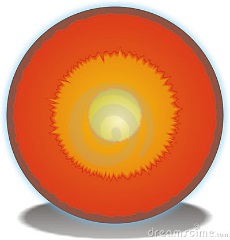 Plate Tectonics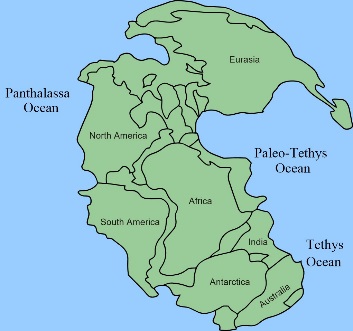 What is the name given to the supercontinent pictured at right_____________Name Alfred Wegener’s theory that stated that the continents were joined in  a single  landmass ___________________________The geological theory that states that pieces of earths lithosphere are in constant slow motion _____________________Florida is not on a ______________ so it has few earthquakes like California which is on a _________________ boundaryA place here 2 plates come together  or collide ______________________________________________ mountains form when blocks or rock are squeezed together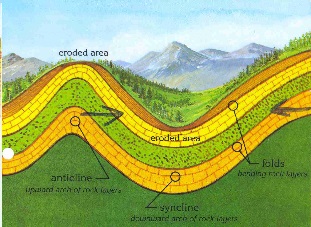 What kind of mountains are shown _____________What is the area where the rock bends upward into an arch called _______________A break in a body of rock ________________Molten rock under the earth ____________________Volcanoes with gently sloping sides and non-explosive eruptions _________________Tall volcanoes with alternating violent and quiet eruptions  ___________________Lava before it reaches the surface is called ____________________ label the focus, epicenter, fault, and seismic waves in the earthquake belowLabel the vent, lava, magma, ash cloud on the volcano below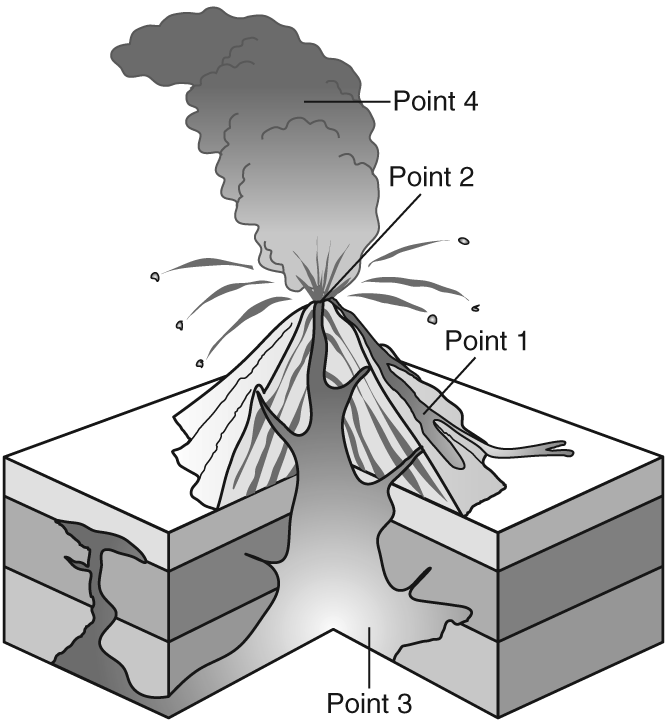 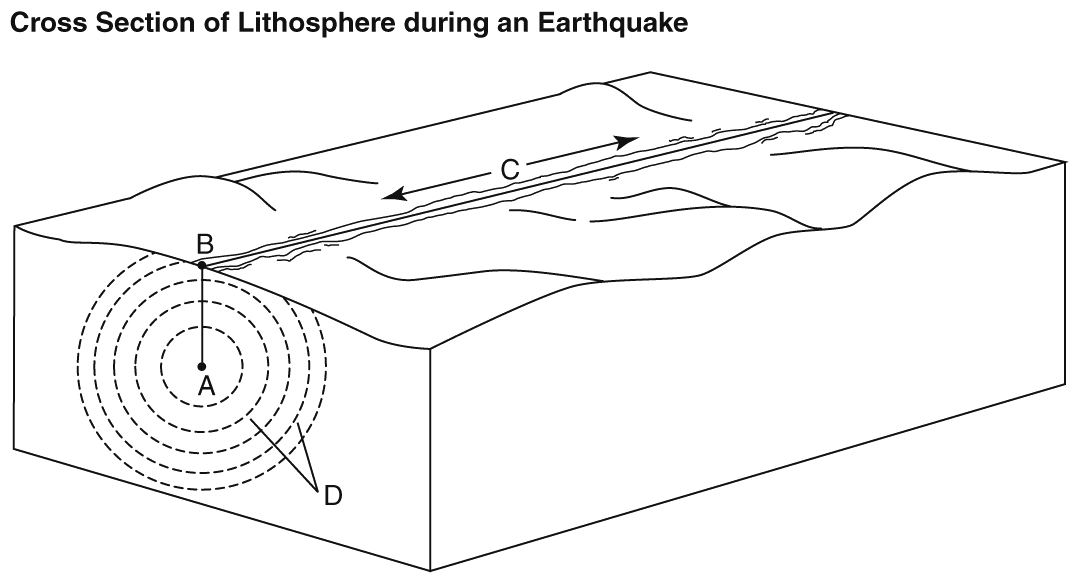 Earth’s history and Change over timeWhat do we call the preserved remains or traces of a dead organism _________________The process in which a species changes over time _________________Process by which individuals better suited to their environment survive and reproduce ______________A trait that improves chances of survival and reproduction for a group of individuals in a population____________What type of fossil preserves remains of an insect with little or no change ___________________A fossil formed when minerals replace all or part of an organism__________________A fossil that provides clues about activities of ancient organisms  _________________Fossils that were widely distributed but only lived for a short period of time ___________________An organism that no longer exists on earth ____________________Radioactive dating enables geologists to determine __________________ age.A rocks age compared to the ages of other rocks ________________ ageWhat do we call the time it takes for half of the radioactive atoms in a sample to decay __________________What is it called when an unstable isotope breaks down into a more stable isotope?____________________Which isotope would you use to find the absolute age of a once living specimen ___________________Which rock layers are older than layer 4. _________________Which rock layers are newer than layer 4 ___________________Which is older, the intrusion or layer 5 ___________________Which layer is more likely to contain fossils  4 or 5 – why?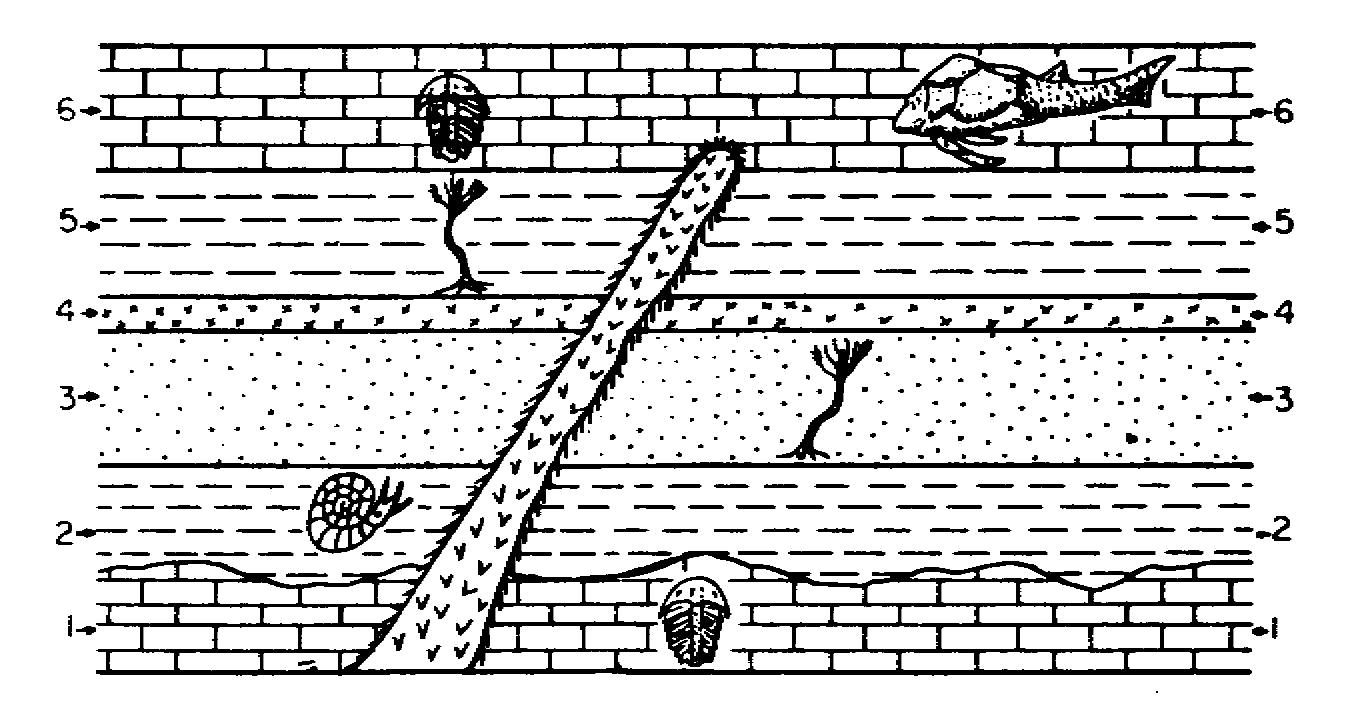 Name_____________________________________  Final Exam Review SheetWaves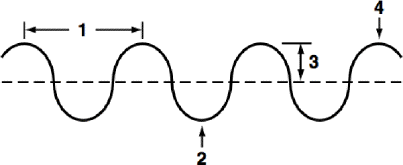 What is a disturbance that transfers energy from place to place _________The material through which a wave travels __________________Which kind of material do mechanical waves travel through most quickly?___________________Label the parts of the wave 1_________ 2__________3____________4____________Which kind of wave does NOT need a medium?  __________________Which EM waves have the highest frequency?________________What kind of wave does a police officer use for speed control ________________________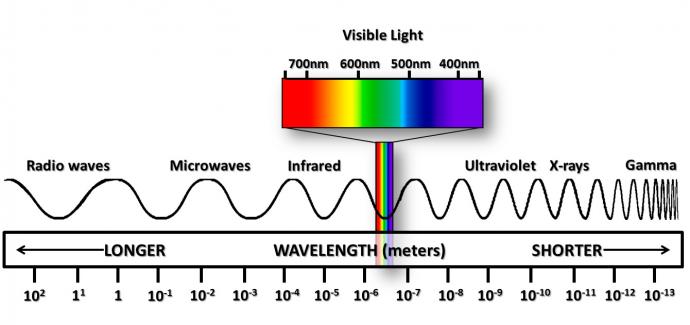 What is visible light_______________What is the relationship between wavelength and frequency   in e-m waves?______________________Label the  example of reflection and refraction and and absorption, transmission Draw a beam scattering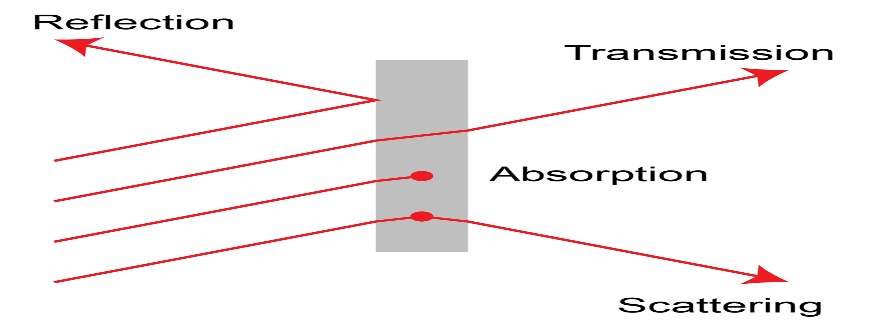 Energy Transfer and HeatYou warm your hands by rubbing them together.  The friction converts ___________ to __________ energy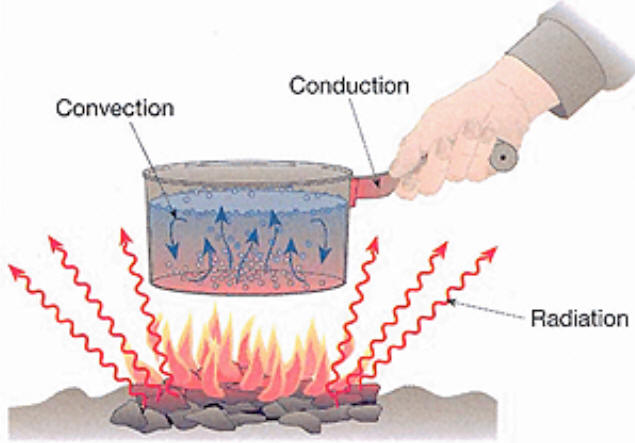 A flashlight is left on.  The chemical energy has changed to __________ and _____________Energy cannot be crated or destroyed it just changes forms ____________________________object________________Which process should the person at right use to protect his hand_________Label the Heat transfer processes that are taking place in the following picture:  convection/conduction/radiationHuman Impact  An area with a large human population and higher levels of air pollution ____________Human activity that damages the land to the point it can no longer support an ecosystem______________Pollutants that enter a body of water at a specific identifiable location _________________________Vehicle emissions can lead to __________________Pollution that does not have a specific identifiable source ____________________Areas with a small human population  and more open spaces __________________________Land degradationAir pollutionWater pollution Point sourceNon point sourceRural UrbanNaturalAgriculturerecreationDeforestationErosiondesertificationCrustMantle Inner coreOuter coreLiquidSolid Rock cycleMagmaSedimentsHeat and pressureMetamorphicSedimentaryIgneousMelting and coolingConvection currentsContinental driftPlate tectonicsPangaeaPlate boundaryDivergentConvergentTransformSea floor spreadingEarthquakeFaultEpicenterFocusSeismic wavesFootwall Hanging wallShieldCompositeCinderconeMagmaLavaVolcanoFolded Fault blockAmberFrozen in icePetrifiedFossilEvolution AdaptationNatural selectionExtinctVariationIndex fossilRelative AbsoluteIsotopeHalf lifeCarbonUraniumTracedecayWaveMediumSolidLiquidGasMechanicalElectromagneticVisible lightRainbowRadioGammaXrayMicrowaveUltravioletInfraredCrestTrough WavelengthamplitudeSolidLiquidgasHeatMRS CHEN forms of energy Law of conservation of energyFasterSlowerTemperatureConvectionConductionRadiationinsulationLand degradationAir pollutionWater pollution Point sourceNon point sourceRural UrbanNaturalAgriculturerecreationDeforestationErosiondesertification